      สำเนาคู่ฉบับ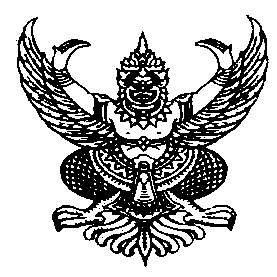 

ที่ ชย 73302/ 457                                                            	องค์การบริหารส่วนตำบลบ้านกอก
                                                                                       	อำเภอจัตุรัส  จังหวัดชัยภูมิ
                                                                                       	36130                                                                            มิถุนายน  2562เรื่อง  ขอความอนุเคราะห์ประชาสัมพันธ์การชำระภาษีเรียน  กำนัน/ผู้ใหญ่บ้าน หมู่ที่.......1-17............สิ่งที่ส่งมาด้วย  รายชื่อผู้ชำระภาษี (แจ้งเตือนครั้งที่ 1)                                    	จำนวน          1           ชุด		ตามที่องค์การบริหารส่วนตำบลบ้านกอก  อำเภอจัตุรัส  จังหวัดชัยภูมิ  ได้ดำเนินการจัดเก็บภาษีบำรุงท้องที่  ภาษีป้าย และภาษีโรงเรือนและที่ดิน  ประจำปี พ.ศ.2562   ตั้งแต่เดือน มกราคม ถึงเดือน เมษายน พ.ศ.2562  นั้น		บัดนี้ ยังมีค้างชำระภาษีในเขตองค์การบริหารส่วนตำบ้านกอก  จึงขอความอนุเคราะห์มายังท่านกำนัน/ผู้ใหญ่บ้าน   ช่วยประชาสัมพันธ์ให้ผู้มีหน้าที่เสียภาษีไปชำระภาษีได้   ณ   สำนักงานองค์การบริหารส่วนตำบลบ้านกอก  ในวันและเวลาราชการ  ตามรายชื่อแนบมาพร้อมนี้  จึงเรียนมาเพื่อโปรดทราบและพิจารณาดำเนินการต่อไป
                                                                               ขอแสดงความนับถือ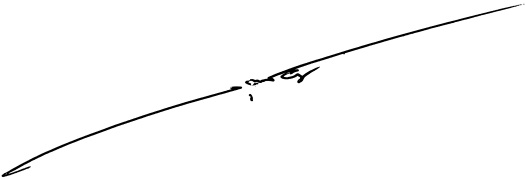                                                                  (ลงชื่อ)
                                                                        	     (นายสุทธิศักดิ์  สังข์ทอง)
                                                                    ปลัดองค์การบริหารส่วนตำบล  ปฏิบัติหน้าที่	   นายกองค์การบริหารส่วนตำบลบ้านกอก
งานจัดเก็บและพัฒนารายได้/กองคลัง
องค์การบริหารส่วนตำบลบ้านกอก
โทร 044-056-391